Resoluciones #041 - #048Resoluciones #041 - #048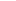 